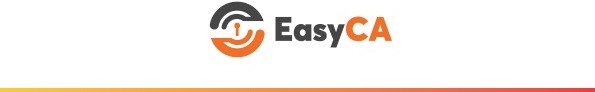 PHIẾU ĐĂNG KÝ CẤP CHỨNG THƯ SỐ EASYCA CHO TỔ CHỨC & DOANH NGHIỆP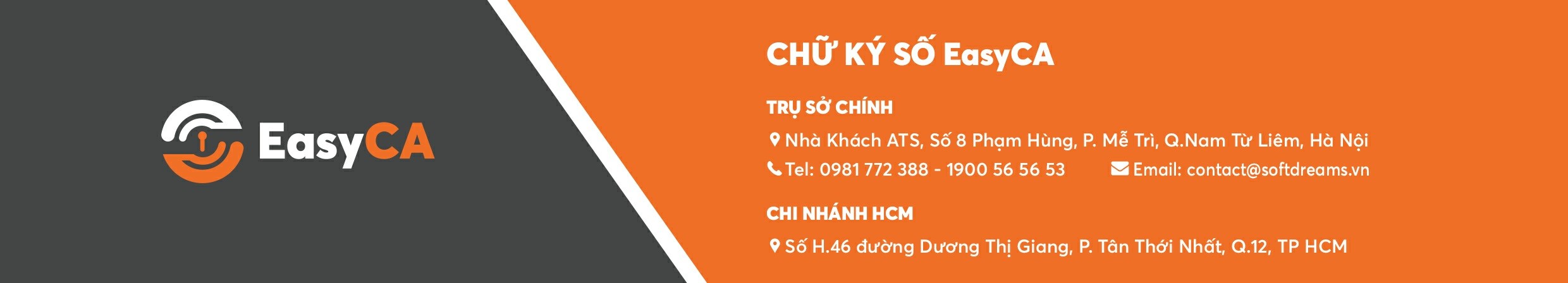 A. THÔNG TIN DỊCH VỤ YÊU CẦU CUNG CẤP (*)A. THÔNG TIN DỊCH VỤ YÊU CẦU CUNG CẤP (*)A. THÔNG TIN DỊCH VỤ YÊU CẦU CUNG CẤP (*)A. THÔNG TIN DỊCH VỤ YÊU CẦU CUNG CẤP (*)GÓI CƯỚCBUSINESS - 3 NĂMBUSINESS - 3 NĂMBUSINESS - 3 NĂMLoại đăng kýĐăng kí mớiĐăng kí mớiĐăng kí mớiB. THÔNG TIN TỔ CHỨC, DOANH NGHIỆPB. THÔNG TIN TỔ CHỨC, DOANH NGHIỆPB. THÔNG TIN TỔ CHỨC, DOANH NGHIỆPB. THÔNG TIN TỔ CHỨC, DOANH NGHIỆPTên tổ chức, doanh nghiệp (*)CÔNG TY TNHH PKG LOGISTECS VIETNACÔNG TY TNHH PKG LOGISTECS VIETNACÔNG TY TNHH PKG LOGISTECS VIETNAĐịa chỉ (*)1447 Đường Nguyễn Văn Linh, Phường Tân Phong, Quận 7, Thành phố Hồ Chí Minh, Việt Nam1447 Đường Nguyễn Văn Linh, Phường Tân Phong, Quận 7, Thành phố Hồ Chí Minh, Việt Nam1447 Đường Nguyễn Văn Linh, Phường Tân Phong, Quận 7, Thành phố Hồ Chí Minh, Việt NamMã số thuế (*)Email giao dịchĐiện thoạiĐiện thoại0316900889C. THÔNG TIN NGƯỜI ĐẠI DIỆN PHÁP LÝ (*)C. THÔNG TIN NGƯỜI ĐẠI DIỆN PHÁP LÝ (*)C. THÔNG TIN NGƯỜI ĐẠI DIỆN PHÁP LÝ (*)C. THÔNG TIN NGƯỜI ĐẠI DIỆN PHÁP LÝ (*)Họ và tên (Chữ in hoa):Chức vụSố CMND/Số CCCD/Hộ chiếuSố CMND/Số CCCD/Hộ chiếuBùi Văn TrườngNơi cấpNgày cấpD. THÔNG TIN NGƯỜI LIÊN HỆ (*)D. THÔNG TIN NGƯỜI LIÊN HỆ (*)D. THÔNG TIN NGƯỜI LIÊN HỆ (*)D. THÔNG TIN NGƯỜI LIÊN HỆ (*)Họ và tên (Chữ in hoa)EmailĐiện thoạiĐiện thoạiE. HỒ SƠ ĐÍNH KÈME. HỒ SƠ ĐÍNH KÈME. HỒ SƠ ĐÍNH KÈME. HỒ SƠ ĐÍNH KÈM01 bản chụp giấy Đăng ký kinh doanh/Giấy Đăng ký thuế/Quyết định thành lập (đầy đủ và rõ nét)01 bản chụp CMND/CCCD/Hộ chiếu của người đại diện pháp luật (đầy đủ và rõ nét)01 bản chụp giấy Đăng ký kinh doanh/Giấy Đăng ký thuế/Quyết định thành lập (đầy đủ và rõ nét)01 bản chụp CMND/CCCD/Hộ chiếu của người đại diện pháp luật (đầy đủ và rõ nét)01 bản chụp giấy Đăng ký kinh doanh/Giấy Đăng ký thuế/Quyết định thành lập (đầy đủ và rõ nét)01 bản chụp CMND/CCCD/Hộ chiếu của người đại diện pháp luật (đầy đủ và rõ nét)01 bản chụp giấy Đăng ký kinh doanh/Giấy Đăng ký thuế/Quyết định thành lập (đầy đủ và rõ nét)01 bản chụp CMND/CCCD/Hộ chiếu của người đại diện pháp luật (đầy đủ và rõ nét)F. XÁC NHẬN CỦA TỔ CHỨC, DOANH NGHIỆP (*)F. XÁC NHẬN CỦA TỔ CHỨC, DOANH NGHIỆP (*)F. XÁC NHẬN CỦA TỔ CHỨC, DOANH NGHIỆP (*)F. XÁC NHẬN CỦA TỔ CHỨC, DOANH NGHIỆP (*)Tổ chức, doanh nghiệp cam kết các thông tin khai trong bản đăng ký này là đúng sự thật và chịu hoàn toàn trách nhiệm đối với các thông tin nàyTổ chức, doanh nghiệp cam kết thực hiện đúng các điều khoản dịch vụ được quy định tại Hợp Đồng cung cấp dịch vụTổ chức, doanh nghiệp cam kết các thông tin khai trong bản đăng ký này là đúng sự thật và chịu hoàn toàn trách nhiệm đối với các thông tin nàyTổ chức, doanh nghiệp cam kết thực hiện đúng các điều khoản dịch vụ được quy định tại Hợp Đồng cung cấp dịch vụ, ngày    tháng  năm 2021Đại diện Tổ chức/Doanh nghiệp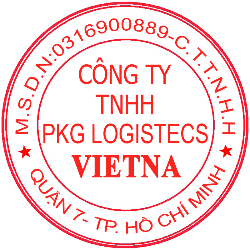 (Ký tên và đóng dấu)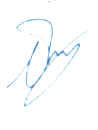 PARK YUNHEE, ngày    tháng  năm 2021Đại diện Tổ chức/Doanh nghiệp(Ký tên và đóng dấu)PARK YUNHEE